Dispensationsgesuch einmaliger Anlass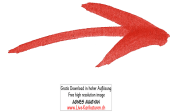 Die Grundlagen für eine Dispensation sind im Merkblatt "Dispensationsgesuch" aufgeführt. Ich bestätige hiermit, das Merkblatt gelesen zu haben. (bitte ankreuzen)   Name Vorname Schüler/inAdresseEltern/ErziehungsberechtigeTelefon/HandyKlasse/KlassenlehrpersonDispensationDatum und Dauer angeben: Grund: Diese Unterlagen sind zwingend beizulegen: 	Bestätigung Arbeitgeber, wenn aus beruflichen oder betrieblichen Gründen die Ferien nicht mit den Schulferien zusammenfallen.	Einladung (Hochzeit, Familienfest)	Aufgebot (Sport/Musik/Kunst..)	andere Beilagen (Arztzeugnis..) Bereits bezogene Halbtage:bitte Anzahl Halbtage ankreuzenWurde für dieses Kind bereits eine Dispensation bewilligt?Wird für weitere Geschwister ein Dispensationsgesuch eingereicht?Datum und Unterschrift: Eltern/Erziehungsberechtige:StellungnahmeKlassenlehrperson:Gesuch wird unterstützt        ja      neinStellungnahmeKlassenlehrperson:Bemerkungen:Datum und Unterschrift: Klassenlehrperson:Entscheid Standortleitung Gesuch wird bewilligt, gemäss DVAD Art. 4 a b c d e f Gesuch wird abgelehnt Gesuch wird bewilligt, mit Auflagen:__________________________Entscheid StandortleitungBemerkungen/Auflagen/BegründungenDatum und Unterschrift: StandortleitungSchulsekretariat:in Schülerdatenbank erfasst	 Mitteilung an Eltern:         	  per Formular                                         	  per Korrespondenz